Ispit održan 24.09.2020. su položili sledeći studenti:Za uvid u radove, javiti se asistentu na mail mirjana.trivkovic@uns.ac.rs .Na usmeni ispit se pozivaju sledeći studenti:NAPOMENA.Usled trenutne situacije sa virusom SARS-CoV-2, usmeni ispit se neće održati u dosadašnjoj formi.U tabeli iznad je izvršen predlog zaključnih ocena. Studenti koji nisu zadovoljni sa zaključnom ocenom su dužni da se jave asistentu na mail: mirjana.trivkovic@uns.ac.rs do ponedeljka (27.09.2020) u 12h, kako bi se dogovorili za termin usmenog ispita.Upis ocena u indeks se neće obavljati do daljnjeg.U Novom Sadu 25.09.2020. godPredmetni nastavnikDoc. dr Dragan Rajnović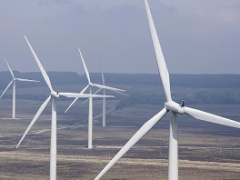 REZULTATI ISPITAELEKTROMAŠINSKI MATERIJALIRedni br.Br. indeksaPrezimeImeBr. bodovaI kolokvijumI kolokvijumI kolokvijumI kolokvijumI kolokvijumGT 27/2019TomićMarina7,5II kolokvijumII kolokvijumII kolokvijumII kolokvijumII kolokvijumGT 29/2019JerkovićElena11,1III kolokvijumIII kolokvijumIII kolokvijumIII kolokvijumIII kolokvijumGT 11/2019CarićGoran7,5GT 33/2019UgricaNikola10,2R.br.Br. indeksaPrezimeImeUkupno bodovaZaključna ocenaGT 29/2019JerkovićElena657